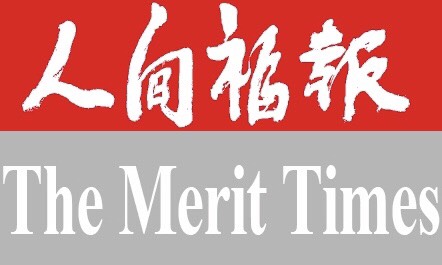 校園半價購報申請單校園半價購報申請單校園半價購報申請單校園半價購報申請單學校全銜學校統編學校類別 大專院校　　 高中職　　 國中　　 國小 大專院校　　 高中職　　 國中　　 國小 大專院校　　 高中職　　 國中　　 國小學校地址行政區：行政區：行政區：學校地址郵遞區號（3碼）：郵遞區號（3碼）：郵遞區號（3碼）：學校地址送報地址：送報地址：送報地址：申請份數　　　　份　　　　份　　　　份備註申請人資料姓　　名：　　　　　　　　　　職　　稱：　　　　　　　　電　　話：　　　　　　　　　　手　　機：　　　　　　　　電子信箱：　　　　　　　　　　　　　　　　　　　　　　　姓　　名：　　　　　　　　　　職　　稱：　　　　　　　　電　　話：　　　　　　　　　　手　　機：　　　　　　　　電子信箱：　　　　　　　　　　　　　　　　　　　　　　　姓　　名：　　　　　　　　　　職　　稱：　　　　　　　　電　　話：　　　　　　　　　　手　　機：　　　　　　　　電子信箱：　　　　　　　　　　　　　　　　　　　　　　　校長核章主任核章申請人核章填表日期